Supplementary Figure LegendsSupplementary Figure 1. Lgmn is the prognostic biomarker in TNBC patients. (A) lgmn expression in TNBC samples of TCGA (The Cancer Genome Atlas) relative to normal tissues. In the TCGA data collection, the expression lgmn was compared between (B) gender and (C) age. (D) Overall survival and post-progression survival in TCGA TNBC patients stratified according to lgmn expression. (E) Immunohistochemistry analyses of lgmn expression in the TNBC human tissues. Bar: 100 μm. (F) High expression of lgmn correlated with the cell migration pathway, as revealed using the GSE1456 datasets. NES is a normalized enrichment score. Supplementary Figure 2. The AEP inhibitor derivatives inhibit AEP in MDA-MB-231 cells. (A) The IC50 curves of various AEP inhibitor derivatives against AEP activities in MDA-MB-231 cells. (B) The IC50 curves of various AEP inhibitor derivatives against caspase 3 activities in MDA-MB-231 cells. (C) The cell proliferation effect of AEP inhibitors. MDA-MB-231 cells were incubated with various concentrations (0–10 μM) of AEP inhibitors for 48 hours. Significant differences are considered as *p<0.05; **p<0.01; ***p<0.001.Supplementary Figure 3. The AEP inhibitor exhibits minor side effects in the MMTV-PyMT mice model.(A) The weight of model mice treated with CP6 (10 mg/kg) or control vehicle. (B) Histological study of hematoxylin-eosin stained tissue sections in the CP6 or vehicle-treated mice. The MMTV-PyMT mice were treated with 10 mg/kg of CP6 or control vehicle by i.p. every day for 3 months (n = 8 mice per group). Scale Bar: 100 μm. (C) IHC staining of C/EBPβ and AEP in the primary tumor and lung metastasis slides from treated with i.p. injection of CP6 (10 mg/kg) or control vehicle groups. Scale Bar: 100 μm. Data are means ± SEM (*p<0.05, one-way ANOVA, n=3). (D) The complete blood count (CBC) test and differential blood count test after the i.p. injection of CP6 (10 mg/kg) or control vehicle groups.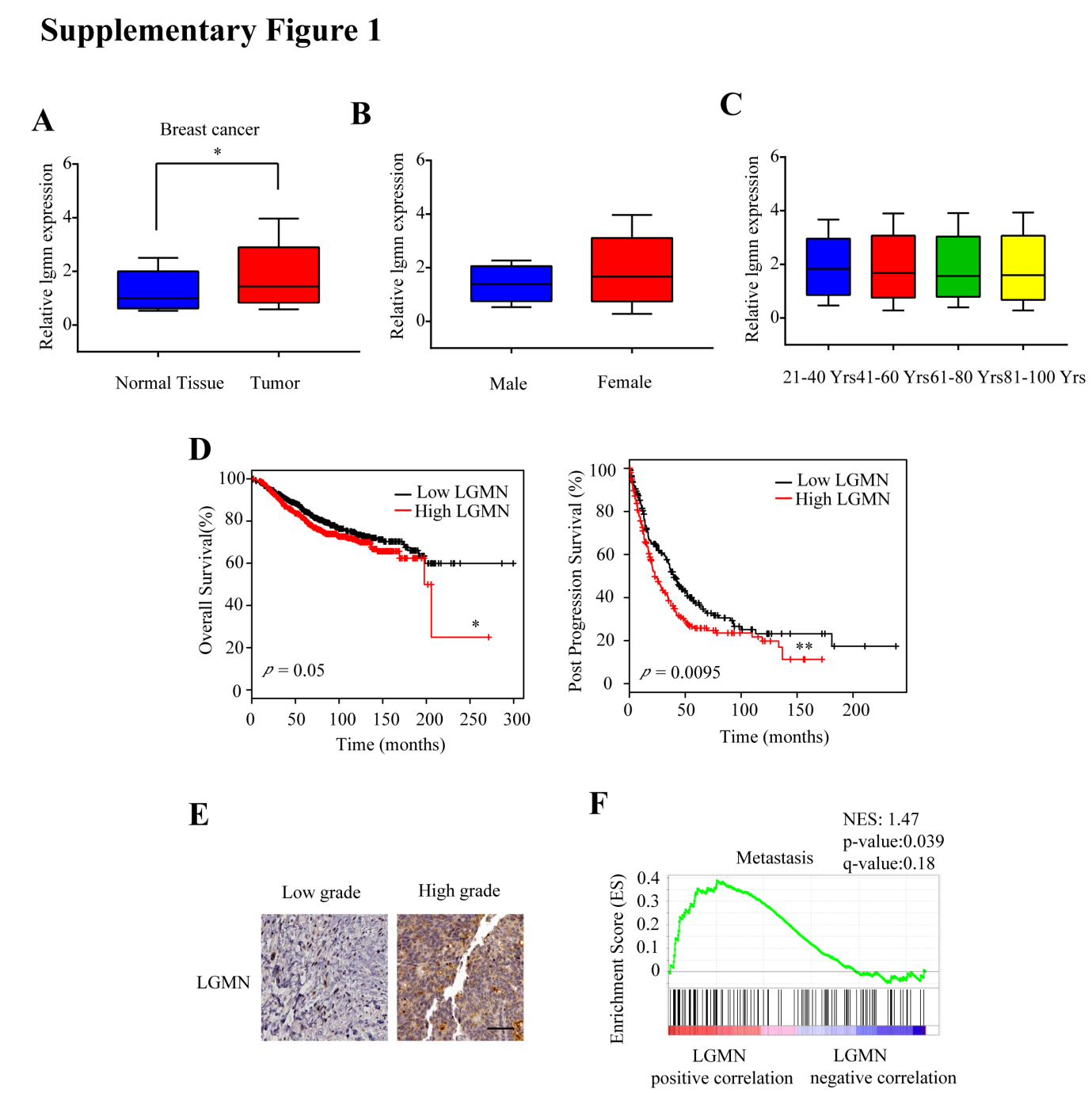 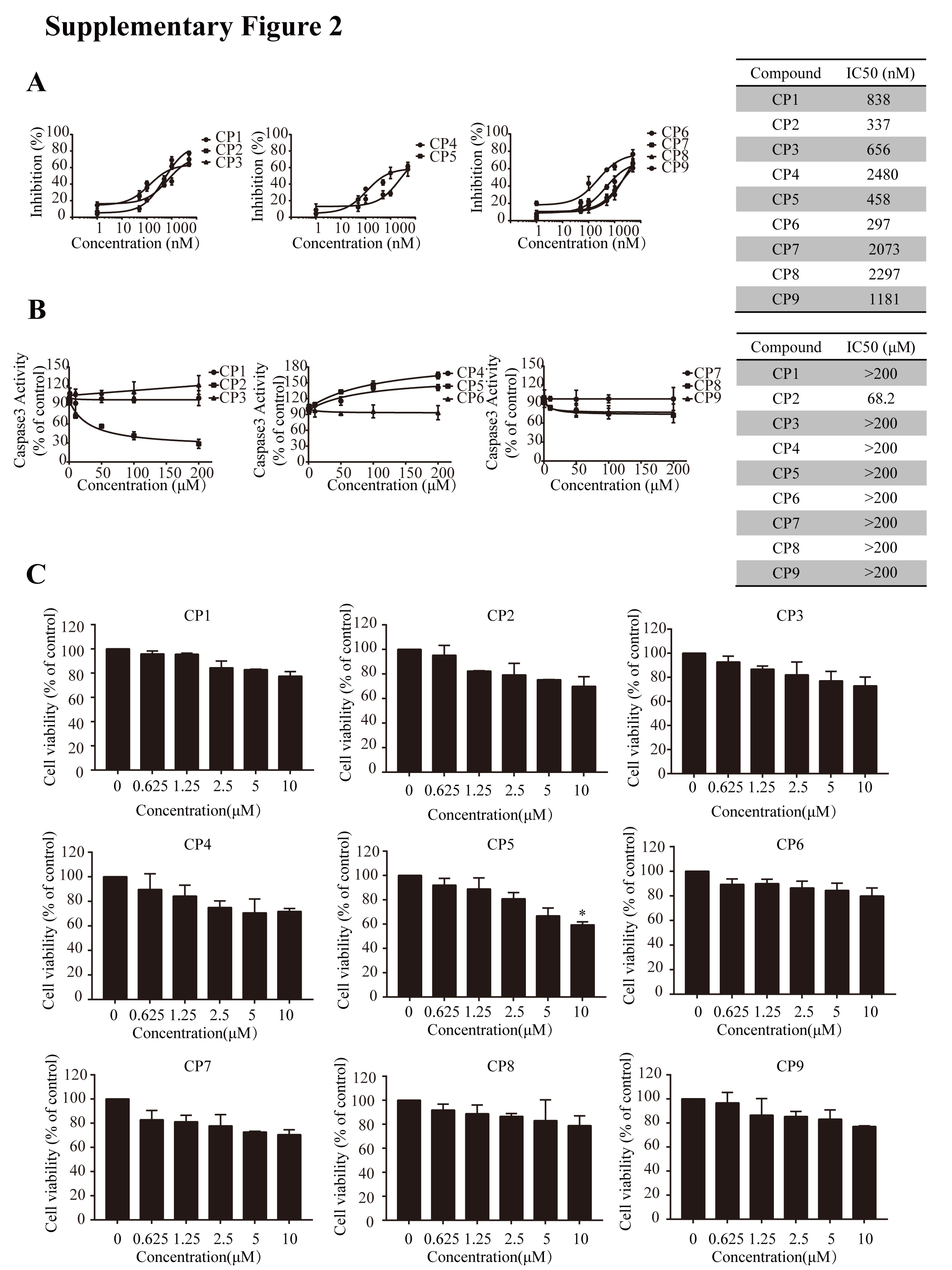 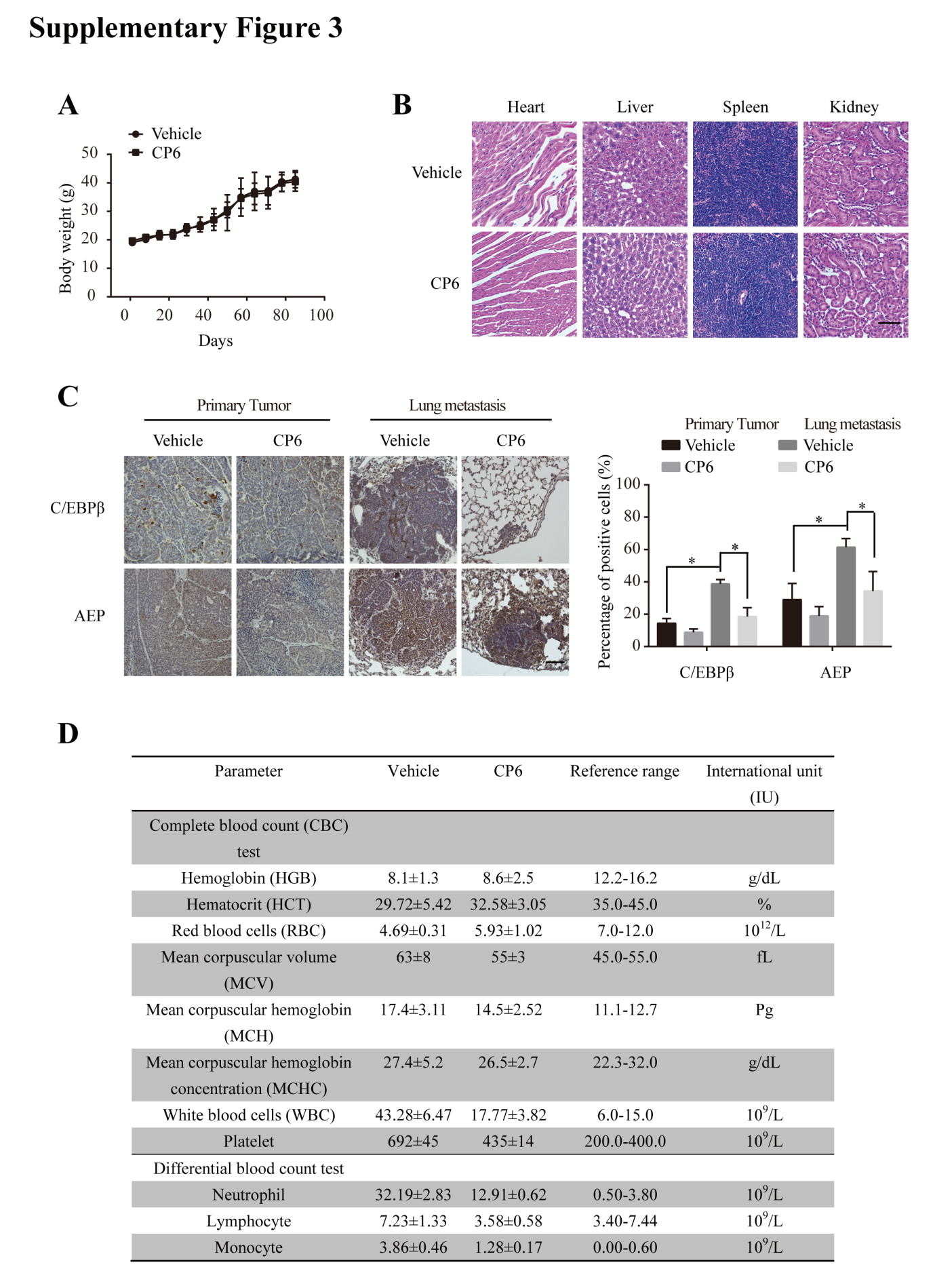 